Predicting broad-spectrum antiviral drugs against RNA viruses using transcriptional responses to exogenous RNASupplementary MaterialsLinks to Data SourcesBelow we provide links to previously published gene lists that were used in this study. Cas9 mRNA signature: The raw data file for differentially expressed genes following Cas9 mRNA and sgRNA delivery into HSPCs was obtained from Supplementary Data S1 of Cromer et al (1) and is accessible at https://www.ncbi.nlm.nih.gov/pmc/articles/PMC6171165/bin/mmc2.xlsxRNP signature: The raw data file for differentially expressed genes following RNP delivery into HSPCs was obtained from Supplementary Data S1 of Cromer et al (1) and is accessible at https://www.ncbi.nlm.nih.gov/pmc/articles/PMC6171165/bin/mmc2.xlsxCore ISGs gene set:  The  core ISGs gene set was obtained from the Supplementary Table S3 of Shaw et al (2) and is accessible at https://doi.org/10.1371/journal.pbio.2004086.s008Supplementary FiguresSupplementary Figure 1: Full list of genes with significant connectivity (tau,  > 90) to Interferon Stimulated Genes (ISGs)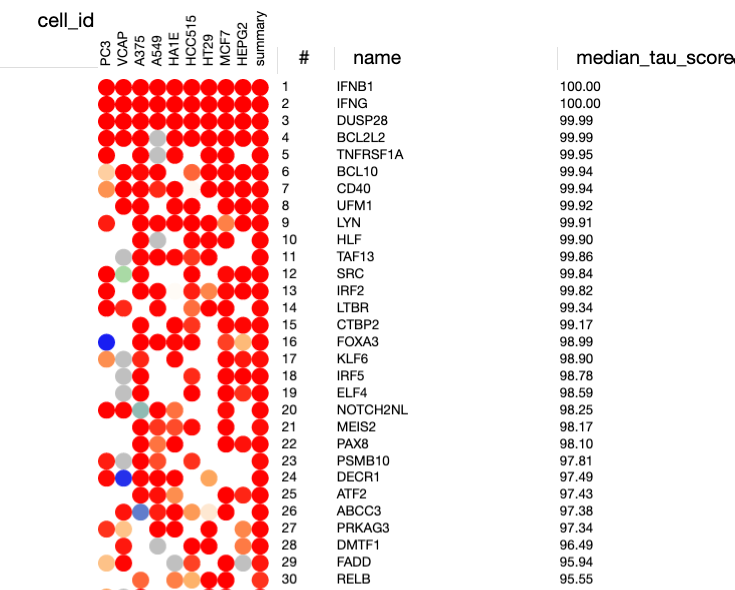 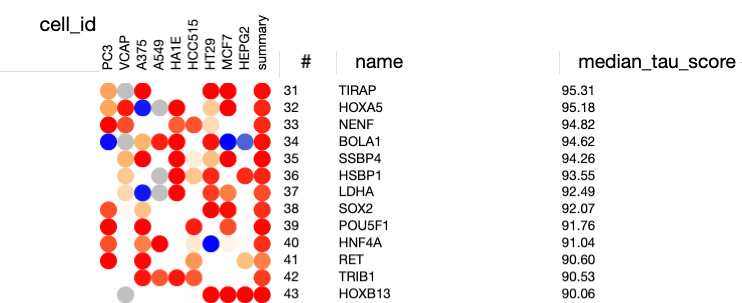 Supplementary Figure 2: Full list of small molecules with significant connectivity (tau,  > 90) to CRISPR/Cas9 mRNA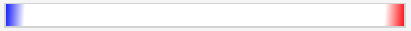 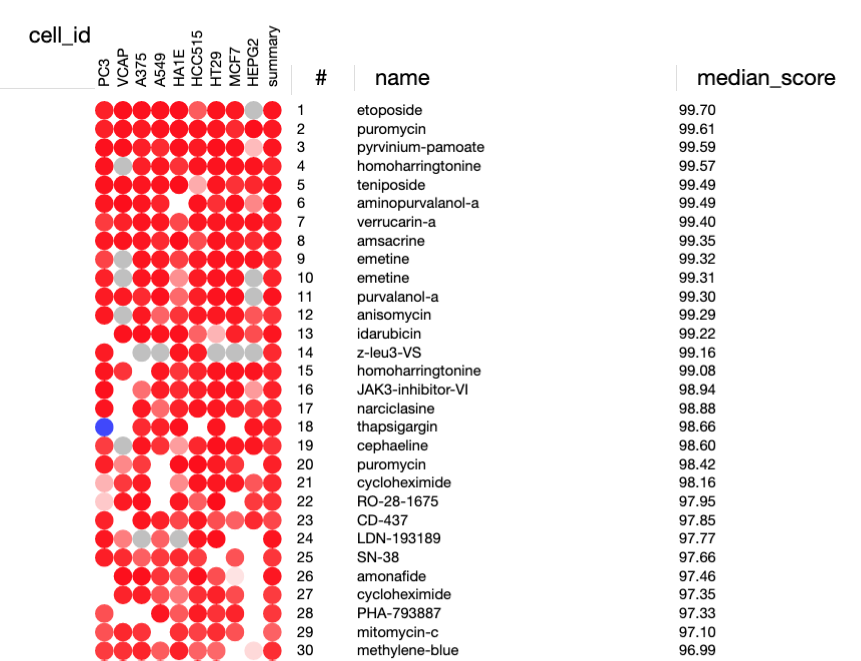 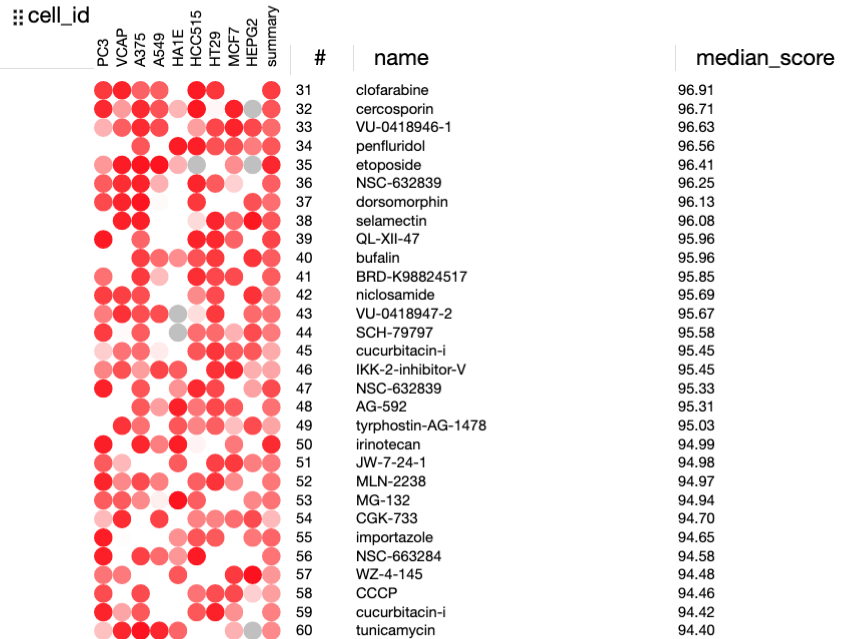 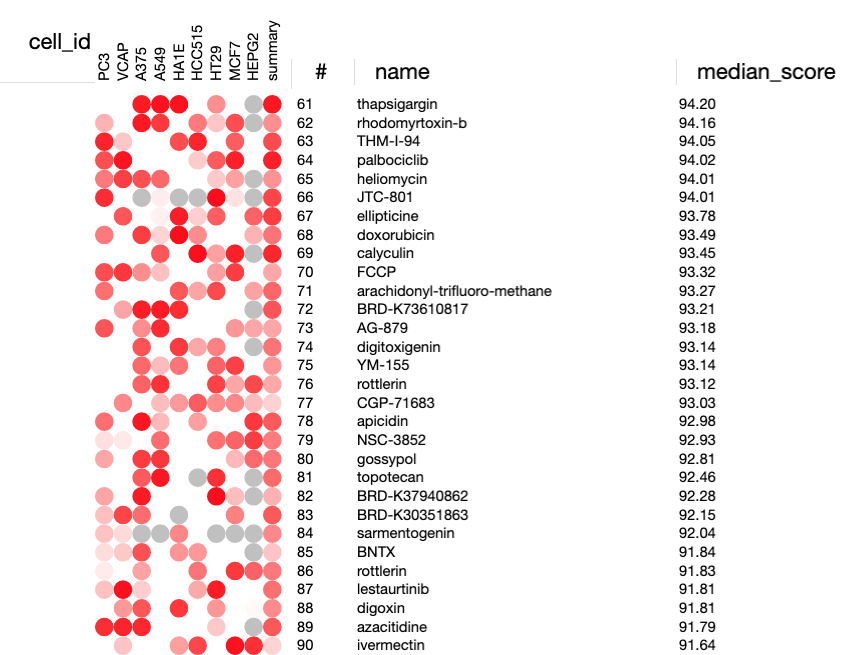 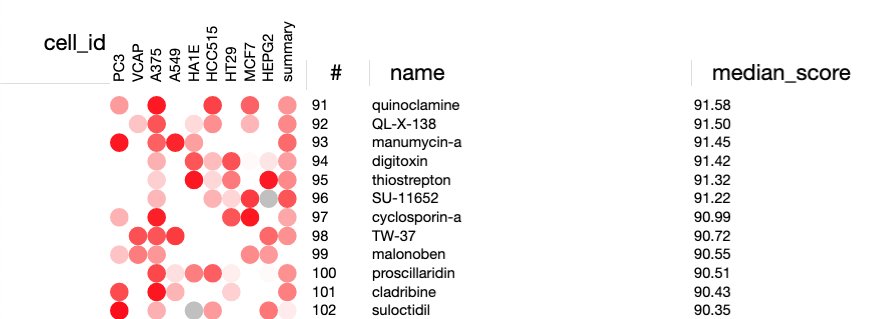 Supplementary Figure 3: Full list of small molecules with significant connectivity (tau,  > 90) to Core ISGs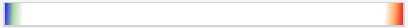 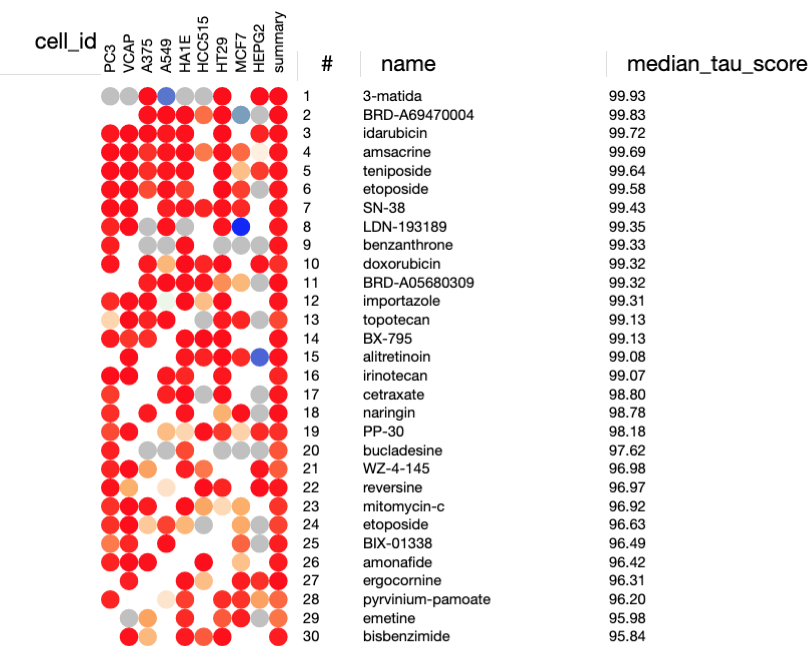 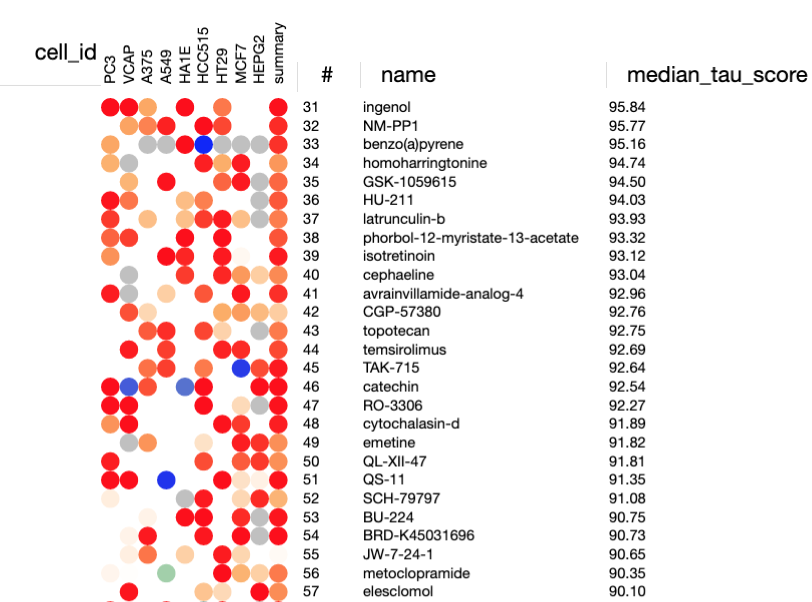 Supplementary Figure 4: Full top 30 list of small molecules including those with significant connectivity (score > 90) to RNPs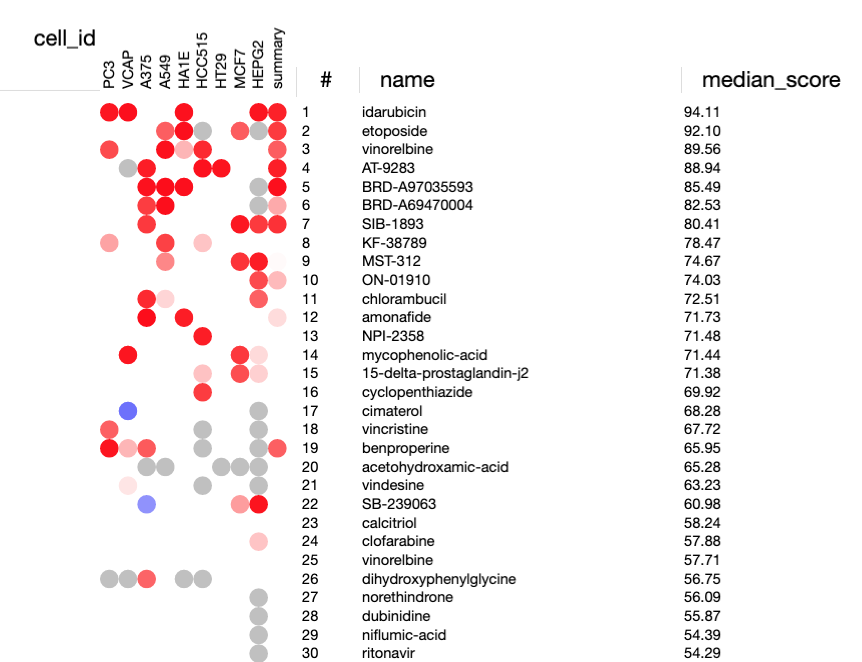 References1. 	M. K. Cromer et al., Global Transcriptional Response to CRISPR/Cas9-AAV6-Based Genome Editing in CD34+ Hematopoietic Stem and Progenitor Cells. Mol. Ther. (2018), doi:10.1016/j.ymthe.2018.06.002.2. 	A. E. Shaw et al., Fundamental properties of the mammalian innate immune system revealed by multispecies comparison of type I interferon responses. PLoS Biol. (2017), doi:10.1371/journal.pbio.2004086.